MINISTÉRIO DA EDUCAÇÃO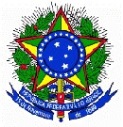 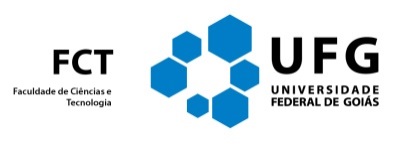 UNIVERSIDADE FEDERAL DE GOIÁS - CÂMPUS APARECIDA DE GOIÂNIAFACULDADE DE CIÊNCIAS E TECNOLOGIARua Mucuri, S/N, Área 03, Bairro Conde dos Arcos, Aparecida de Goiânia/GO – 74968-755Fone: (62) 3209-6550 – www.fct.ufg.brCNPJ: 01567601/0001-43______________________________________________________________________________________________FICHA DE AVALIAÇÃO DE TCCII: DEFESA DO ARTIGO CIENTÍFICO COMPLETODiscente: __________________________________________________________________________Examinador(a): _____________________________________________________________________Data da avaliação em TCCII: _____/_____/________. Notas: Avaliação da apresentação oral/defesa (      ),  Avaliação da apresentação oral/defesa CritériosPadrãoExaminador(a)Habilidades de comunicação e de expressão em linguagem padrão, norma culta.0-0,5Organização lógica de apresentação das ideias.0-1,0Domínio do assunto e argumentação teórico-conceitual.0-2,0 Cumprimento do tempo mínimo e máximo de defesa. 0-0,5Respostas e\ou comentários aos questionamentos e\ou proposições da Banca.0-0,5              Nota parcial apresentada por avaliador (5,0), pontuação obtida              Nota parcial apresentada por avaliador (5,0), pontuação obtida